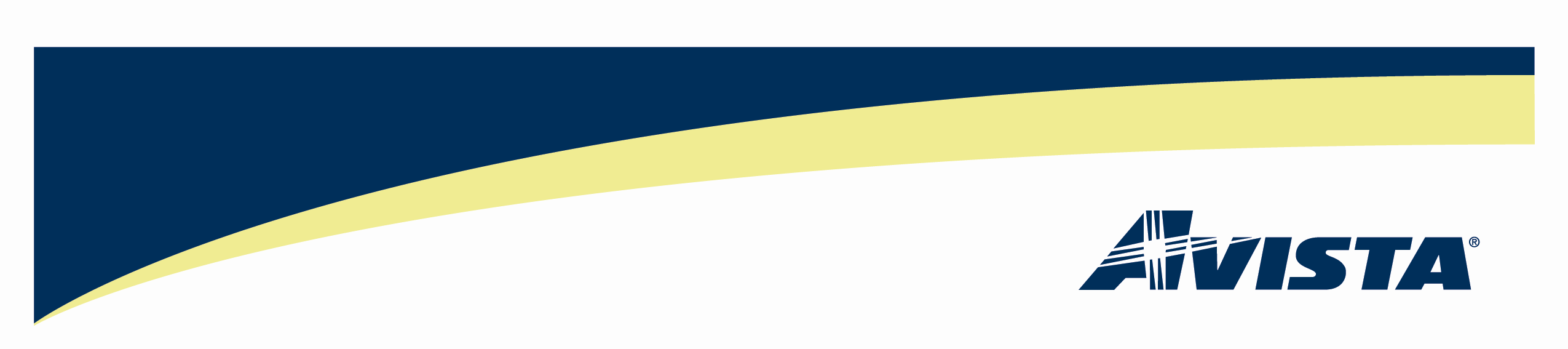 VIA: Electronic MailOctober 31, 2011David Danner, Executive Director Utilities & Transportation Commission1300 S. Evergreen Park Drive S. W.Dear Mr. Danner:Pursuant to authorizations in Docket Nos. UE-010436 and UG-010437, attached for electronic filing with the Commission is a copy of Avista Utilities’ Low-Income Rate Assistance Program (LIRAP) “Update” Summary Report for the period May, 2011 through September, 2011.  A hard copy is being provided via overnight mail.Please contact me at (509) 495-4975 or Ana Matthews at (509) 495-7979 regarding any related matters.Sincerely,/s/ Linda GervaisLinda GervaisManager, Regulatory PolicyState & Federal RegulationAvista Utilities509-495-4975linda.gervais@avistacorp.comcc: 	Deborah Reynolds	Suzanne Stillwell	Chuck Eberdt	Lea DaeschelEnc.